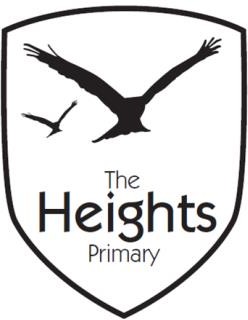 The Heights Primary SchoolYear 5 Parent Planner: Autumn 1 Week 4Dear Parents/Carers,This term our theme is Invasion! 	Mr GillickEnglishIn English this week, we will be finishing our study of Beowulf by Michael Morpurgo. We will be exploring the story of the Death-Dragon, building up to planning and writing our own Beowulf myths next week. I will also be sitting down with each child to assign them a writing target to meet this half-term. I am also asking all children to use capital letters, full stops and joined handwriting in all writing, otherwise they will be asked to rewrite their work.MathematicsIn Mathematics, we will be finishing off the work around Number and Place Value focussing on rounding numbers and Roman numerals. Next week we will have an assessment on all areas of this topic in order to identify children who we feel need specific interventions on different areas of the topic.TopicIn Art, children will be making our Illuminated letters using fine-lining techniques. In PSHE, we will be continuing our exploration of the children’s responsibilities in Year 5 children following the Jigsaw scheme.In RE, children will continue their work with Mrs English on worship. They will be discussing prayer and be writing their own prayers.In Science, we will continue investigating how best to provide insulation for hot and cold objects and liquids. Children will be identifying what good insulators are.In History, we will be discussing where the Anglo-Saxons settled, and what their villages looked, sounded (and smelled) like.In PE, children will continue their work on Tag Rugby with the Coach on Tuesday. On Thursday, we will be practising and revising some forms of rolling combining them with jumps to form a routine.InformationAs the weather becomes wetter and colder, can children please take charge of bringing their coats and wellies into school every day. Children can leave their wellies by their pegs in the classroom.  We will be collecting Reading Records in every Monday to see how children have been getting on with their reading. Please could you sign these before Monday so we can ensure children have read what they’ve written about.Children will be having PE on Tuesdays and Thursdays, but as PE days occasionally change, please could they have their kit in school every day.Spellings: The spellings this week all contain silent letters. We set spellings on a Friday and test on a Friday.Cracking Times Tables: We have times tables test on Wednesdays.